Anexa nr.15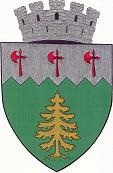 Nr. şi data înregistrării la organul fiscal local ……………/………………….Model 2016 ITL 015Împuternicit……………………………………….., CNP	, B.I./C.I./A.I. serie …nr. …………….., judeţ .................. loc. ........................... cod poştal ....................... sector	, str........................................................ nr. ....., bloc .... scara ... etaj ... ap .... tel	fax............................., adresă de e-mail ……………………………Contribuabilul ……………………………………….., Codul de identificare fiscală	, judeţ..................	loc.	...........................	cod	poştal	.......................	sector	....,	str............................................. nr. ....., bloc .... scara ... etaj ... ap .... tel	fax............................., adresă de e-mail …………………………………, înregistrat la registrul comerţului ...................... la nr. ........................... ., cont IBAN	,deschis la ………………………………………Model 2016 ITL 015Împuternicit……………………………………….., CNP	, B.I./C.I./A.I. serie …nr. …………….., judeţ .................. loc. ........................... cod poştal ....................... sector	, str........................................................ nr. ....., bloc .... scara ... etaj ... ap .... tel	fax............................., adresă de e-mail ……………………………Contribuabilul ……………………………………….., Codul de identificare fiscală	, judeţ..................	loc.	...........................	cod	poştal	.......................	sector	....,	str............................................. nr. ....., bloc .... scara ... etaj ... ap .... tel	fax............................., adresă de e-mail …………………………………, înregistrat la registrul comerţului ...................... la nr. ........................... ., cont IBAN	,deschis la ………………………………………ROMÂNIAMunicipiul CAMPULUNG MOLDOVENESC SERVICIUL IMPOZITE SI TAXECodul de identificare fiscală: 4842400Adresă/Cont IBAN/tel/faxNr. rol nominal unic ……………………………………	Nr	/data elib.…/200..ROMÂNIAMunicipiul CAMPULUNG MOLDOVENESC SERVICIUL IMPOZITE SI TAXECodul de identificare fiscală: 4842400Adresă/Cont IBAN/tel/faxNr. rol nominal unic ……………………………………	Nr	/data elib.…/200..DECLARAŢIE FISCALĂpentru stabilirea taxei pentru afişaj în scop de reclamă şi publicitate depusă pentru anul 20….DECLARAŢIE FISCALĂpentru stabilirea taxei pentru afişaj în scop de reclamă şi publicitate depusă pentru anul 20….DECLARAŢIE FISCALĂpentru stabilirea taxei pentru afişaj în scop de reclamă şi publicitate depusă pentru anul 20….DECLARAŢIE FISCALĂpentru stabilirea taxei pentru afişaj în scop de reclamă şi publicitate depusă pentru anul 20….DECIZIE DE IMPUNEREpentru stabilirea taxei pentru afişaj în scop de reclamă şi publicitate pentru anul 20…În conformitate cu prevederile Legii nr. 227/2015 privind Codul Fiscal, cu modificările şi completările ulterioare şi a Legii nr. 207/2015 privind Codul de procedură fiscală, cu modificările şi completările ulterioare se stabilesc următoarele obligaţii de plată faţă de bugetul local al comunei/oraşului/municipiului/sectorului………………………………….:DECIZIE DE IMPUNEREpentru stabilirea taxei pentru afişaj în scop de reclamă şi publicitate pentru anul 20…În conformitate cu prevederile Legii nr. 227/2015 privind Codul Fiscal, cu modificările şi completările ulterioare şi a Legii nr. 207/2015 privind Codul de procedură fiscală, cu modificările şi completările ulterioare se stabilesc următoarele obligaţii de plată faţă de bugetul local al comunei/oraşului/municipiului/sectorului………………………………….:DECIZIE DE IMPUNEREpentru stabilirea taxei pentru afişaj în scop de reclamă şi publicitate pentru anul 20…În conformitate cu prevederile Legii nr. 227/2015 privind Codul Fiscal, cu modificările şi completările ulterioare şi a Legii nr. 207/2015 privind Codul de procedură fiscală, cu modificările şi completările ulterioare se stabilesc următoarele obligaţii de plată faţă de bugetul local al comunei/oraşului/municipiului/sectorului………………………………….:afişaj situat în locul în care persoana derulează o activitate economicăafişaj situat în locul în care persoana derulează o activitate economicăafişaj situat în locul în care persoana derulează o activitate economicăafişaj situat în locul în care persoana derulează o activitate economicăDECIZIE DE IMPUNEREpentru stabilirea taxei pentru afişaj în scop de reclamă şi publicitate pentru anul 20…În conformitate cu prevederile Legii nr. 227/2015 privind Codul Fiscal, cu modificările şi completările ulterioare şi a Legii nr. 207/2015 privind Codul de procedură fiscală, cu modificările şi completările ulterioare se stabilesc următoarele obligaţii de plată faţă de bugetul local al comunei/oraşului/municipiului/sectorului………………………………….:DECIZIE DE IMPUNEREpentru stabilirea taxei pentru afişaj în scop de reclamă şi publicitate pentru anul 20…În conformitate cu prevederile Legii nr. 227/2015 privind Codul Fiscal, cu modificările şi completările ulterioare şi a Legii nr. 207/2015 privind Codul de procedură fiscală, cu modificările şi completările ulterioare se stabilesc următoarele obligaţii de plată faţă de bugetul local al comunei/oraşului/municipiului/sectorului………………………………….:DECIZIE DE IMPUNEREpentru stabilirea taxei pentru afişaj în scop de reclamă şi publicitate pentru anul 20…În conformitate cu prevederile Legii nr. 227/2015 privind Codul Fiscal, cu modificările şi completările ulterioare şi a Legii nr. 207/2015 privind Codul de procedură fiscală, cu modificările şi completările ulterioare se stabilesc următoarele obligaţii de plată faţă de bugetul local al comunei/oraşului/municipiului/sectorului………………………………….:Nr. crt.AmplasamentSuprafaţă şi dimensiuni (m2)Durata amplasării* (luni/ fracţiuni de luni)Nivelul taxei anuale (lei/m2)Taxă datorată (lei)Termenele de plată(0)(1)(2)(3)(4)(5) = (2) x (3) x (4) / 12(6)1.2.3.4.5.afişaj situat în alt loc decât cel în care persoana derulează o activitate economicăafişaj situat în alt loc decât cel în care persoana derulează o activitate economicăafişaj situat în alt loc decât cel în care persoana derulează o activitate economicăafişaj situat în alt loc decât cel în care persoana derulează o activitate economicăNr.crt.AmplasamentSuprafaţă şidimensiuni (m2)Durata amplasării*(luni/ fracţiuni de luni)Nivelul taxei anuale (lei)Taxă datorată(lei)(0)(1)(2)(3)(4)(5) = (2) x (3) x (4) / 121.2.3.4.5.* se înscrie numărul de luni sau fracţiuni de luni din anul pentru care este întocmită declaraţia în care este amplasat afişajul Contribuabilul completează două exemplare pe care le depune la organul fiscalDirector P.J.,	Şef compartiment contabil,L. S.	…………………………	…………………………………(prenumele, numele şi semnătura)	(prenumele, numele şi semnătura)* se înscrie numărul de luni sau fracţiuni de luni din anul pentru care este întocmită declaraţia în care este amplasat afişajul Contribuabilul completează două exemplare pe care le depune la organul fiscalDirector P.J.,	Şef compartiment contabil,L. S.	…………………………	…………………………………(prenumele, numele şi semnătura)	(prenumele, numele şi semnătura)* se înscrie numărul de luni sau fracţiuni de luni din anul pentru care este întocmită declaraţia în care este amplasat afişajul Contribuabilul completează două exemplare pe care le depune la organul fiscalDirector P.J.,	Şef compartiment contabil,L. S.	…………………………	…………………………………(prenumele, numele şi semnătura)	(prenumele, numele şi semnătura)* se înscrie numărul de luni sau fracţiuni de luni din anul pentru care este întocmită declaraţia în care este amplasat afişajul Contribuabilul completează două exemplare pe care le depune la organul fiscalDirector P.J.,	Şef compartiment contabil,L. S.	…………………………	…………………………………(prenumele, numele şi semnătura)	(prenumele, numele şi semnătura)Pentru neachitarea impozitelor/taxelor până la termenele de mai sus, contribuabilii datorează organului fiscal local, începând cu ziua următoare scadenței, accesorii în cuantum de ...1..% pe lună sau fracție de lună de întârziere până la data plăţii. Accesoriile reprezintă creanțe fiscale de plată în sarcina contribuabilului.Prezentul titlu de creanţă devine titlu executoriu în condiţiile legii.Împotriva măsurilor dispuse prin prezenta se poate face contestaţie, care se depune în termen de 45 zile de la comunicare, la organul fiscal emitent.Coducătorul organului fiscal local,.........................................................(prenume, nume şi ştampilă)Întocmit azi data ............................................................................(funcţia, prenume şi nume)Pentru neachitarea impozitelor/taxelor până la termenele de mai sus, contribuabilii datorează organului fiscal local, începând cu ziua următoare scadenței, accesorii în cuantum de ...1..% pe lună sau fracție de lună de întârziere până la data plăţii. Accesoriile reprezintă creanțe fiscale de plată în sarcina contribuabilului.Prezentul titlu de creanţă devine titlu executoriu în condiţiile legii.Împotriva măsurilor dispuse prin prezenta se poate face contestaţie, care se depune în termen de 45 zile de la comunicare, la organul fiscal emitent.Coducătorul organului fiscal local,.........................................................(prenume, nume şi ştampilă)Întocmit azi data ............................................................................(funcţia, prenume şi nume)Pentru neachitarea impozitelor/taxelor până la termenele de mai sus, contribuabilii datorează organului fiscal local, începând cu ziua următoare scadenței, accesorii în cuantum de ...1..% pe lună sau fracție de lună de întârziere până la data plăţii. Accesoriile reprezintă creanțe fiscale de plată în sarcina contribuabilului.Prezentul titlu de creanţă devine titlu executoriu în condiţiile legii.Împotriva măsurilor dispuse prin prezenta se poate face contestaţie, care se depune în termen de 45 zile de la comunicare, la organul fiscal emitent.Coducătorul organului fiscal local,.........................................................(prenume, nume şi ştampilă)Întocmit azi data ............................................................................(funcţia, prenume şi nume)Am primit un exemplar al deciziei de impunere,Prenume şi nume ………………………., CNP …………………………..B.I./A.I./C.I. serie …. nr. ……..Semnătura contribuabil  		                       Data	/	/	sauNr. şi data confirmării de primire:Am primit un exemplar al deciziei de impunere,Prenume şi nume ………………………., CNP …………………………..B.I./A.I./C.I. serie …. nr. ……..Semnătura contribuabil  		                       Data	/	/	sauNr. şi data confirmării de primire:Am primit un exemplar al deciziei de impunere,Prenume şi nume ………………………., CNP …………………………..B.I./A.I./C.I. serie …. nr. ……..Semnătura contribuabil  		                       Data	/	/	sauNr. şi data confirmării de primire:Am primit un exemplar al deciziei de impunere,Prenume şi nume ………………………., CNP …………………………..B.I./A.I./C.I. serie …. nr. ……..Semnătura contribuabil  		                       Data	/	/	sauNr. şi data confirmării de primire:Pentru neachitarea impozitelor/taxelor până la termenele de mai sus, contribuabilii datorează organului fiscal local, începând cu ziua următoare scadenței, accesorii în cuantum de ...1..% pe lună sau fracție de lună de întârziere până la data plăţii. Accesoriile reprezintă creanțe fiscale de plată în sarcina contribuabilului.Prezentul titlu de creanţă devine titlu executoriu în condiţiile legii.Împotriva măsurilor dispuse prin prezenta se poate face contestaţie, care se depune în termen de 45 zile de la comunicare, la organul fiscal emitent.Coducătorul organului fiscal local,.........................................................(prenume, nume şi ştampilă)Întocmit azi data ............................................................................(funcţia, prenume şi nume)Pentru neachitarea impozitelor/taxelor până la termenele de mai sus, contribuabilii datorează organului fiscal local, începând cu ziua următoare scadenței, accesorii în cuantum de ...1..% pe lună sau fracție de lună de întârziere până la data plăţii. Accesoriile reprezintă creanțe fiscale de plată în sarcina contribuabilului.Prezentul titlu de creanţă devine titlu executoriu în condiţiile legii.Împotriva măsurilor dispuse prin prezenta se poate face contestaţie, care se depune în termen de 45 zile de la comunicare, la organul fiscal emitent.Coducătorul organului fiscal local,.........................................................(prenume, nume şi ştampilă)Întocmit azi data ............................................................................(funcţia, prenume şi nume)Pentru neachitarea impozitelor/taxelor până la termenele de mai sus, contribuabilii datorează organului fiscal local, începând cu ziua următoare scadenței, accesorii în cuantum de ...1..% pe lună sau fracție de lună de întârziere până la data plăţii. Accesoriile reprezintă creanțe fiscale de plată în sarcina contribuabilului.Prezentul titlu de creanţă devine titlu executoriu în condiţiile legii.Împotriva măsurilor dispuse prin prezenta se poate face contestaţie, care se depune în termen de 45 zile de la comunicare, la organul fiscal emitent.Coducătorul organului fiscal local,.........................................................(prenume, nume şi ştampilă)Întocmit azi data ............................................................................(funcţia, prenume şi nume)